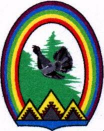 ДУМА ГОРОДА РАДУЖНЫЙХанты-Мансийского автономного округа – Югры РЕШЕНИЕот 23 апреля 2020 года 					                              № 562Об итогах реализации муниципальной программы города Радужный «Развитие культуры в городе Радужный на 2019 – 2025 годы и на период до 2030 года» в 2019 году	Заслушав и обсудив отчет об итогах реализации муниципальной программы города Радужный «Развитие культуры в городе Радужный на 2019 – 2025 годы и на период до 2030 года» в 2019 году, Дума города решила:	Отчет об итогах реализации муниципальной программы города Радужный «Развитие культуры в городе Радужный на 2019 – 2025 годы и на период до 2030 года» в 2019 году принять к сведению (Приложение).Председатель Думы города            	                    		       Г.П. БорщёвПриложениек решению Думы городаот 23.04.2020 № 562Отчетоб итогах реализации муниципальной программы города Радужный «Развитие культуры в городе Радужный на 2019 – 2025 годы и на период до 2030 года» в 2019 годуМуниципальная программа «Развитие культуры в городе Радужный на 2019 – 2025 годы и на период до 2030 года» (далее – Программа) утверждена постановлением Постановление администрации города Радужный от 30.11.2018 № 1994 «Об утверждении муниципальной программы «Развитие культуры в городе Радужный на 2019 – 2025 годы и на период до 2030 года».  Ответственным исполнителем муниципальной программы является управление культуры, спорта и молодежной политики администрации города Радужный.  Соисполнителями муниципальной программы являются муниципальные учреждения культуры, подведомственные управлению культуры, спорта и молодежной политики, администрация города Радужный и КУ «ДЕЗ по ГХ» города Радужный.  Управление культуры, спорта и молодежной политики администрации города Радужный осуществляет координацию и контроль за деятельностью 4 муниципальных учреждений культуры: 	- АУК «ДК «Нефтяник» города Радужный;	- МАУ ДО «Детская школа искусств» города Радужный,	- МАУ ДО «Детская художественная школа» города Радужный;	- БУК «Библиотечно-музейный центр» города Радужный.  Цели и задачи муниципальной программы: Укрепление единого культурного пространства, создание комфортных условий и равных возможностей доступа населения к культурным ценностям, цифровым ресурсам, самореализации и раскрытия таланта каждого жителя города Радужный    Достижение заявленных целей потребует решение следующих задач:    1. Повышение качества услуг в культуре путем модернизации имущественного комплекса учреждений и организаций культуры.    2. Создание равной доступности населения к знаниям, информации и культурным ценностям, реализации каждым человеком его творческого потенциала.    3. Совершенствование системы управления в сфере культуры.    На реализацию вышеуказанной программы выделено на 2019 год 221 184,43 тыс. руб., за 2019 год освоено 220 385,81 тыс. руб., исполнение 99,64 %.   Для достижения заявленных целей и решения поставленных задач предусмотрена реализация 3 подпрограмм:    Подпрограмма I «Модернизация и развитие учреждений и организаций культуры»    На реализацию данной подпрограммы выделено на 2019 год 62 654,25 тыс. руб., за 2019 год освоено 62 609,74 тыс. руб., исполнение 99,93 %. Подпрограмма состоит из трех основных мероприятий:Основное мероприятие: Развитие библиотечного дела  На реализацию данного основного мероприятия выделено на 2019 год 38 416,61 тыс. руб., за 2019 год освоено 38 416,61 тыс. руб., исполнение 100,00 %.   В рамках данного мероприятия в 2019 году средства направлены на:   выполнение муниципального задания в сфере культуры в сумме  37 693,59 тыс. рублей;   - из них на расходы, направленные на создание условий для модернизации развития общедоступных библиотек города Радужный в сумме 998,24 тыс. руб. (848,50 тыс. руб. – окружной бюджет; 149,74 тыс. руб. – местный бюджет), в рамках которой модернизирована 1 библиотека (Библиотека-филиал № 2) и приобретены: стеллаж для книг двусторонний (2 шт.), шкаф для журналов на 12 ячеек (2 шт.), барный стол (2 шт.) и барные стулья (3 шт.), пуф, кресло (3 шт.), настенные стеклянные витрины (3 шт.), письменный стол (1шт), тумба (2 шт.), музыкальное оборудование и принтер для штрих-кодирования и жалюзи (600,0 тыс. руб.).     - из них на расходы, направленные на поддержку отрасли культуры запланировано – 91,26 тыс. руб. (12,4 тыс. руб. –федеральный бюджет; 65,17 тыс.руб. – окружной бюджет; 13,69 тыс.руб. – местный бюджет). компенсацию расходов по оплате стоимости проезда и провоза багажа к месту использования отпуска и обратно в сумме 646,11 тыс. рублей;  проведение замены напольного покрытия (линолеума) в зале обслуживания (абонементе) библиотеки-филиала №2 в сумме – 76,91 тыс. руб.Основное мероприятие: Развитие музейного дела	На реализацию данного основного мероприятия выделено на 2019 год 11 716,97 тыс. руб., за 2019 год освоено 11 716,97 тыс. руб., исполнение 100,00 %.   В рамках данного мероприятия средства направлены на:	- выполнение муниципального задания в сфере культуры в сумме 11 394,90 тыс. рублей;	- компенсацию расходов на оплату стоимости проезда и провоза багажа к месту использования отпуска и обратно в сумме 322,07 тыс. рублей. Основное мероприятие: Укрепление материально-технической базы учреждений культуры     На реализацию данного основного мероприятия выделено на 2019 год 12 520,67 тыс. руб., за 2019 год освоено 12 476,16 тыс. руб., исполнение 99,64 %.     В рамках данного мероприятия средства направлены на:  реализацию наказов избирателей депутатам Думы ХМАО – Югры в сумме 1 570,00 тыс. рублей, в том числе:   1. Депутат Думы Ханты-Мансийского автономного округа – Югры А.С. Филатов в рамках наказов избирателей оказал помощь:  - АУК «ДК «Нефтяник» в сумме 200,0 тыс. рублей, по договору приобретены костюм хантыйский женский в количестве 8 штук на сумму 144,0 тыс. руб., костюм хантыйский мужской в количестве 4 штуки на сумму 56,0 тыс. руб.  - МАУ ДО «Детской школе искусств» в сумме 130,0 тыс. рублей, по договорам приобретены витрины стеклянные с дверками в количестве 2 штуки на сумму 28,0 тыс. рублей, мольберт телескопический в количестве 18 штук на сумму 24,0 тыс. рублей, проектор в количестве 1 штуки на сумму 78,0 тыс. рублей.  2. Депутат Думы Ханты-Мансийского автономного округа – Югры В. Б. Сысун в рамках наказов избирателей оказал помощь:    - БУК «Библиотечно-музейный центр» в сумме 100,0 тыс. рублей, по договорам приобретены стулья в количестве 20 шт. и столы в количестве 7 шт. для библиотеки (филиал № 2);     - АУК «ДК «Нефтяник» в сумме 240,0 тыс. рублей, по договору приобретены палатки с герметичным пневмокаркасном, флажная лента, насос электрический.  3. Депутат Думы Ханты-Мансийского автономного округа – Югры В.В. Фоменко в рамках наказов избирателей оказал помощь АУК «ДК «Нефтяник» в сумме 500,0 тыс. рублей, приобретены бластера для выброса конфетти, серпантина разноцветного, конфетти, надувная фигура геостат Звезда, надувная фигура Колонна, командный аттракцион Тянучка, надувной костюм Солнышко, надувной костюм Матрешка, палатка с герметичным пневмокаркасном, флажной ленты, насос электрический.  4. Депутат Думы Ханты-Мансийского автономного округа – Югры Е.В. Данников в рамках наказов избирателей оказал помощь:    - БУК «Библиотечно-музейный центр» в сумме 100,0 тыс.руб., по договору приобретены стулья в количестве 30 шт. для библиотек-филиалов № 2,3.    - МАУ ДО «Детской художественная школа» в сумме 300,0 тыс.рублей, по договорам приобретены 6 мониторов и 6 ПК. в целях модернизации специального технологического оборудования ДК «Нефтяник» выполнена разработка рабочей документации по «Модернизации специального технологического оборудования ДК «Нефтяник» города Радужный» в сумме 39,63 тыс.руб. Бюджетные ассигнования выделены за счет спонсорских средств по договору пожертвования с ПАО "НК "Роснефть" от 25.06.2018 №7371218/0336Д (Распоряжение администрации г. Радужный «О направлении денежных средств» от 07.02.2019 №106р).   капитальный ремонт помещений 44…49, 51…54, расположенных на первом этаже здания Дворца культуры "Нефтяник" (Дискоклуб АУК "ДК "Нефтяник" (клуб «XXXL»), выделены бюджетные ассигнования КУ "ДЕЗ по ГХ" города Радужный в сумме 10 749,50 тыс.рублей. приобретение столов и трибуны для выступлений в сумме 72,50 тыс. рублей.	Подпрограмма II «Поддержка творческих инициатив, способствующих самореализации населения».  На реализацию данной подпрограммы выделено на 2019 год 148 106,08 тыс. руб., за 2019 год освоено 148 106,08 тыс. руб., исполнение 100,00 %. Подпрограмма состоит из четырех основных мероприятий: Основное мероприятие: Поддержка одаренных детей и молодежи, развитие художественного образования    На реализацию данного основного мероприятия выделено на 2019 год 76 945,70 тыс. руб., за 2019 год освоено 76 945,70 тыс. руб., исполнение 100,00 %.   В рамках данного мероприятия средства направлены на:  выполнение муниципального задания в сфере дополнительного образования в сумме  75 396,52 тыс. рублей;   компенсацию расходов по оплате стоимости проезда и провоза багажа к месту использования отпуска и обратно в сумме 1 356,12 тыс. рублей;  выполнение мероприятий по энергосбережению и повышению энергетической эффективности в сумме – 73,36 тыс. рублей, разработана программа в области энергосбережения и декларации о потреблении энергетических ресурсов.  развитие творческого потенциала детей и подростков в сфере культуры в сумме 119,70 тыс. рублей, средства направлены на компенсацию расходов на проезд участников коллективов: ансамбля народного танца "Гармония" г. Тюмень и студии "Театра и кино" г. Сочи, а также организационный взнос за участие в конкурсе-фестивале хореографического коллектива "Кураж», шоу-балета "Колокольчик" и вокальной студии "Прима-Vera".Основное мероприятие: Сохранение нематериального и материального наследия города Радужный и продвижение региональных культурных проектов    На реализацию данного основного мероприятия выделено на 2019 год 20,00 тыс. руб., за 2019 год освоено 20,00 тыс. руб., исполнение 100,00 %.       В рамках данного мероприятия средства направлены на проведение выставки.  Основное мероприятие: Стимулирование культурного разнообразия в городе Радужный    На реализацию данного основного мероприятия выделено на 2019 год 70 865,38 тыс. руб., за 2019 год освоено 70 865,38 тыс. руб., исполнение 100,00 %.   В рамках данного мероприятия средства направлены на:  выполнение муниципального задания в сфере культуры в сумме 64 269,99 тыс. рублей;  компенсацию расходов на оплату стоимости проезда и провоза багажа к месту использования отпуска и обратно в сумме – 954,63 тыс. рублей;  компенсацию расходов, связанных с переездом работника учреждения и членов его семьи к новому месту жительства в другую местность в сумме 50,05 тыс. рублей;  реализацию мероприятий, направленных на обеспечение жителей услугами организаций культуры, отвечающими возрастающим требованиям современного общества в сумме 5 162,36 тыс. рублей, в том числе:      - АУК «ДК «Нефтяник» города Радужный традиционно организованы и проведены в 2019 году культурно-досуговые и массовые мероприятия, в том числе: "День вывода советских войск из Афганистана и День защитника Отечества", "Весна-красна", "День защиты детей", "День победы", "Сабантуй", "День России", "День молодежи", "День города" «День Нефтяника», Открытие городской Ёлки и новогодняя ночь, Организация и проведение новогодней елки главы города для социально незащищенных категорий детей и другие;  - БУК «БМЦ» города Радужный организованны и проведены мероприятия, в том числе: общероссийская акция "Библионочь", международная акция "Ночь в музее", конкурс "Лучший читатель года", общероссийская акция "Ночь искусств", Литературный бульвар "Прогулки с Пушкиным" и др..	Дополнительно выделены бюджетные ассигнования в сумме 1 000,0 тыс. рублей в целях реализации Соглашения о взаимном сотрудничестве от 23.04.2019 № 01/02-06-06, заключенному между администрацией города Радужный и открытым акционерным обществом «Варьеганнефть» (распоряжение администрации города Радужный о 11.09.2019 № 548р) (на комплексно-техническое оснащение городского уличного культурно-массового мероприятия города Радужный, посвященного "Дню Победы" в 2020 году).выполнение мероприятий по энергосбережению и повышению энергетической эффективности  в сумме – 428,35 тыс. рублей.Основное мероприятие: Творческие люди    На реализацию данного основного мероприятия выделено на 2019 год 275,00 тыс. руб., за 2019 год освоено 275,00 тыс. руб., исполнение 100,00 %.   По итогам проведенных конкурсов заключены соглашения между управлением культуры и искусства администрации города Радужный и социально ориентированными некоммерческими организациями на финансовое обеспечение затрат, связанных с оказанием общественно полезной услуги «Организация и проведение культурно-массовых мероприятий» на сумму 275,0 тыс.рублей на организацию мероприятий, в том числе:  - «Автопробег в рамках празднования Дня России «Я люблю тебя, Россия», заключено соглашение с общественной организацией Клуб 4х4;  - «Организация тематической ретро-площадки в рамках празднования Дня пожилого человека», заключено соглашение с автономной некоммерческой организацией Центр народной культуры, патриотического воспитания и экологического просвещения «Чистая культура»;   - «Фестиваль зимних технических видов спорта, в рамках цикла мероприятий, посвященных Дню образования ХМАО-Югры», заключено соглашение с общественной организацией Клуб 4х4.    Подпрограмма III «Организационные, экономические механизмы развития культуры».   На реализацию данной подпрограммы выделено на 2019 год 10 424,10 тыс. руб., за 2019 год освоено 9 669,99 тыс. руб., исполнение 92,77 %.   Подпрограмма состоит из одного основного мероприятия: Основное мероприятие: Реализация единой муниципальной политики в сфере культуры     На реализацию данного основного мероприятия выделено на 2019 год 10 424,10 тыс. руб., за 2019 год освоено 9 669,99 тыс. руб., исполнение 92,77 %.      В рамках данного мероприятия средства направлены на: проведение независимой оценки качества условий осуществления услуг учреждениями культуры (АУК «ДК «Нефтяник» и БУК «БМЦ») в сумме 8,10 тыс. рублей;  обеспечение функций органов местного самоуправления в области культуры в сумме 9 661,89 тыс. рублей  Анализ показателей результативности муниципальной программы показал, что муниципальная программа исполнена в полном объеме (приложение 2).  Оценка эффективности реализации муниципальной программы «Развитие культуры в городе Радужный на 2019- 2025 годы и на период до 2030 года» за 2019 год составила 5,0 баллов (приложение 1).Приложение 1 к отчетуОтчет по оценке эффективности реализации муниципальной программы "Развитие культуры в городе Радужный на 2019-2025 годы и на период до 2030 года" за 2019 год1. Пояснения к оценке 5 "Эффективная муниципальная программа"2. Выводы: Управление экономики и прогнозирования администрации города Радужный рекомендует обеспечить необходимый уровень финансирования муниципальной программы за счет средств бюджета города Радужный в очередном финансовом году                                                                                  Приложение 2 к отчетуАнализ показателей результативности муниципальной программы                                                                                  Приложение 2 к отчетуАнализ показателей результативности муниципальной программы                                                                                  Приложение 2 к отчетуАнализ показателей результативности муниципальной программы                                                                                  Приложение 2 к отчетуАнализ показателей результативности муниципальной программы                                                                                  Приложение 2 к отчетуАнализ показателей результативности муниципальной программы                                                                                  Приложение 2 к отчетуАнализ показателей результативности муниципальной программы                                                                                  Приложение 2 к отчетуАнализ показателей результативности муниципальной программы                                                                                  Приложение 2 к отчетуАнализ показателей результативности муниципальной программы"Развитие культуры в городе Радужный на 2019-2025 годы и на период до 2030 года" за 2019 год"Развитие культуры в городе Радужный на 2019-2025 годы и на период до 2030 года" за 2019 год"Развитие культуры в городе Радужный на 2019-2025 годы и на период до 2030 года" за 2019 год"Развитие культуры в городе Радужный на 2019-2025 годы и на период до 2030 года" за 2019 год"Развитие культуры в городе Радужный на 2019-2025 годы и на период до 2030 года" за 2019 год"Развитие культуры в городе Радужный на 2019-2025 годы и на период до 2030 года" за 2019 год"Развитие культуры в городе Радужный на 2019-2025 годы и на период до 2030 года" за 2019 год"Развитие культуры в городе Радужный на 2019-2025 годы и на период до 2030 года" за 2019 год№ п/пНаименование показателяЕдиница измеренияРезультат реализации программыРезультат реализации программыОтклонение от планового значенияОтклонение от планового значенияОтклонение от планового значения№ п/пНаименование показателяЕдиница измеренияПлановое значениеФактическое значениеАбсолютное значениеОтносительное значение, %Относительное значение, %1Увеличение числа граждан, принимающих участие в культурной деятельностичел.1743041824948190105%105%2Увеличение числа обращений к интернет ресурсам учреждений культуры в городе Радужныйчисло обращений200643390013836169%169%3Доля негосударственных, в том числе некоммерческих, организаций, предоставляющих услуги в сфере культуры, в общем числе организаций, предоставляющих услуги в сфере культуры%1376,4763,47Показатель улучшен в 5.8р.Показатель улучшен в 5.8р.4Доля граждан, получивших услуги в негосударственных, в том числе некоммерческих, организациях, в общем числе граждан, получивших услуги в сфере культуры%1,52,250,75150%150%5Количество организаций культуры, получивших современное оборудованиеед.110100%100%6Количество модернизированных детских библиотекед.110100%100%7Увеличение количества специалистов учреждений культуры, прошедших повышение квалификации от общего количества специалистовчел.42420100%100%8Количество проектов, реализованных НКО (нарастающим итогом)ед.231150%150%9Увеличение уровня удовлетворенности жителей города Радужный качеством услуг, предоставляемых учреждениями культуры города Радужный %79,586,006,5108%108%